敬啟者：iWIN 網路內容防護機構是依據兒童及少年福利與權益保障法第46條規定而成立，致力於推廣兒童及少年網路安全宣導教育。iWIN在今年舉辦「2016 網安三彩獎」，以「網安e起來」為主題，規劃三項比賽，分別為金彩獎(繪畫比賽)、文采獎(作文比賽)、與光彩獎(攝影比賽)，參賽對象涵蓋全國國中、小學、高中學生與社會人士。網安三彩獎比賽類型多元，不僅藉才藝展現網安創意，更要呼籲e世代健康上網的重要，比賽獎金豐厚，總獎金超過新臺幣20萬元，歡迎貴校學生師長踴躍參加，共襄盛舉。請參閱隨信寄送海報乙張，懇請貴校協助張貼公告，廣為周知，無任感荷。詳細規則辦法、報名表格與相關活動資訊請至iWIN網站：www.win.org.tw。敬祝 教安iWIN 網路內容防護機構敬上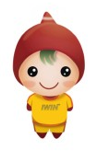 